Coupe puis colle la lettre a ou e pour compléter le mot.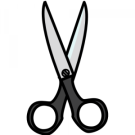 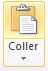 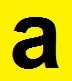 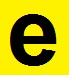 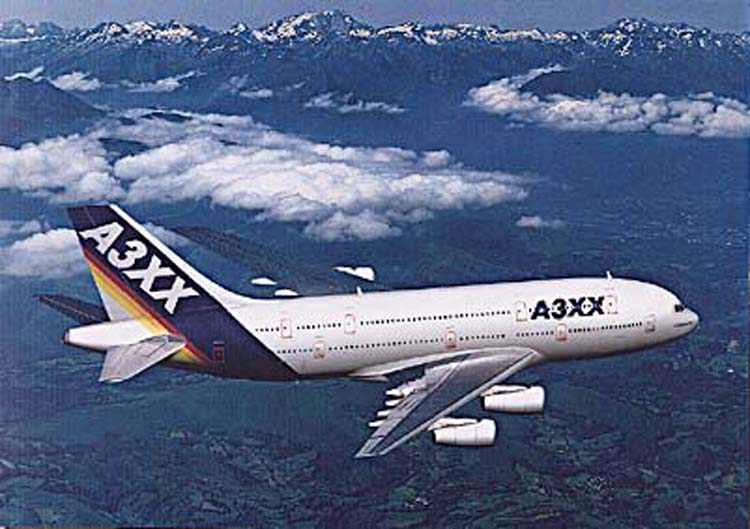 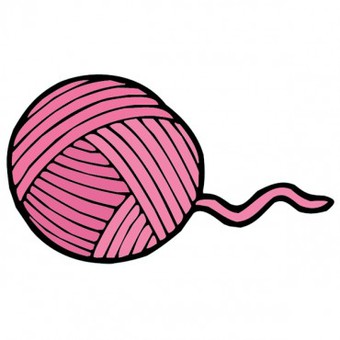 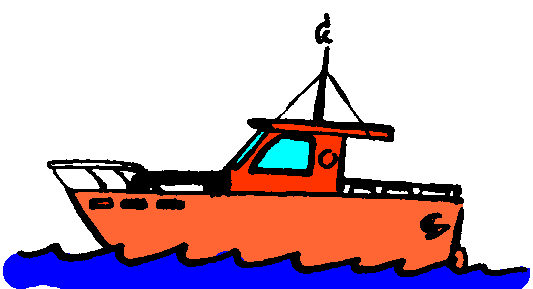 un ..vionune p..loteun b..teau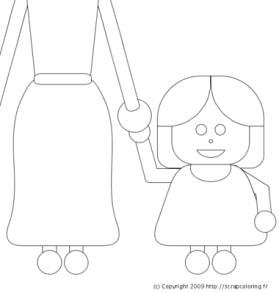 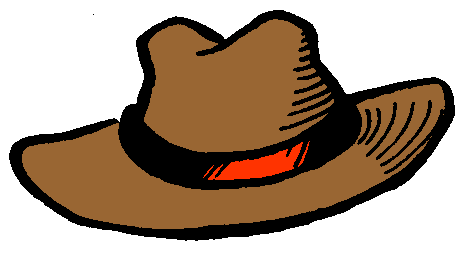 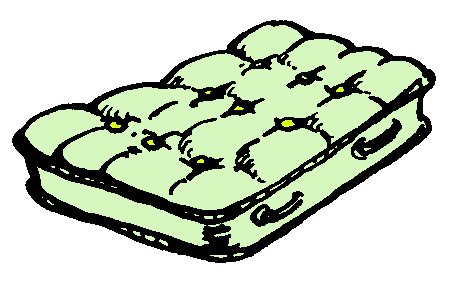 p..titeun ch..peauun m..t..l..s 